ДОРОГИЕ ДРУЗЬЯ И УВАЖАЕМЫЕ КОЛЛЕГИ!Мы начинаем  принимать заявки на участие в конкурсах!Дистанционный формат позволяет нашим талантливым участникам показать себя и свое творчество из любой точки страны.Мы ценим Ваш труд и доверие, поэтому специально для Вас попечительский совет при АНО «Калейдоскоп+» выделил сумму для вознаграждения самых активных педагогов (при наличии 8 и более солистов или 5 и более коллективов).Каждый педагог и участник может выбрать для себя конкурсы по душе и финансовым возможностям.Международные многожанровые конкурсы  «Российский звездопад» – конкурсы эконом. класса. Они запланированы в г. Губкинский и г. ЛянторСПЕЦ. конкурсы по номинациям  в других городах региона.ВНИМАНИЕ: Участник может выбрать для себя конкурс не зависимо от места его проведения и проживания. Может остановиться на 2 конкурсах сразу ,как на многожанровом, так и СПЕЦ. конкурсе.Жюри   конкурсов  , бланки дипломов  разные.Условия участия/памятка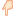  
1. Заполните бланк заявки  и отправьте на эл.почту    lv@muz-olimp.ru2.После получения заявки,бухгалтер Вам оформит счет.
2. На основании счета произведите оплату.Квитанцию об оплате и ссылку  видео выступления участника необходимо направить на  lv@muz-olimp.ruПожалуйста указывайте номер счета, Фамилию и Имя участника. 
3. Подпишитесь на нашу официальную группу Вконтакте
 https://vk.com/kaleidoskop_fest  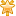 Автономная некоммерческая организация поддержки и развития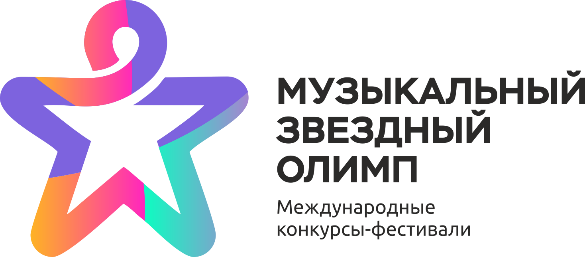 детского творчества и педагогического мастерства «Калейдоскоп +»ИНН /КПП 1650371413/165001001 ОГРН 1181690093353Россия, 127018, г. Москва, ул. Сущевская, дом 21, оф. 25г. Наб. Челны, б-р Юных Ленинцев, д. 11, оф. 237г. Казань, ул. Юлиуса Фучика, д. 106, оф. 1Болгария, г. София, ул. Шипка, дом 3Заявки принимаются на электронную почту: lv@muz-olimp.ruТел./WhatsApp 8 904 764 23 81ХОЧЕШЬ БЫТЬ ЗНАМЕНИТЫМ?ТАК БУДЬ ИМ.СДЕЛАЙ ПЕРВЫЙ ШАГ  В СВОЕ БУДУЩЕЕ.А МЫ ПОМОЖЕМ ТЕБЕ В ЭТОМ.В поддержку мероприятий Государственной программы Российской Федерации «Развитие культуры и туризма» на 2013-2020 год, При поддержкеМинистерства культуры Российской Федерации, при поддержке Министерства просвещения Российской Федерации.Внимание! Дорогие друзья, уважаемые коллеги! В связи с ограничительными мерами и заботой о безопасности конкурсантов и членов жюри мы проводим конкурс в дистанционном формате.В Дипломе не будет указана информация о дистанционном участии!Будет указано:  МНОГОЖАНРОВЫЙ  детский,взрослый,профессиональный конкурс «Российский звездопад»   11-13.11.20  (Конкурс проводит жюри в Москве.диплом  г. Губкинский                                                                                                                        14-16.11.20   Диплом.г. Лянтор)
Международный дистанционный конкурс проводится в виде заочного участия по присланным видеозаписям .  ГРАН-ПРИ   ПУТЕВКА в г. СЕВАСТОПОЛЬ (23-28.03.21г).  Конкурс творческого мастерства «Черноморский DRIVE» +арт мастерская (мастер-классы от специалистов высочайшего уровня)+5 дней южного  солнца на море. А еще экскурсии, дискотеки и незабываемые знакомства. Для педагогов Курсы повышения квалификации.    * Все лауреаты  получают эксклюзивные именные Дипломы  II Международного многожанрового, детского, взрослого и профессионального творчества    (ГРАН-ПРИ, Лауреат I, II, III степени и Дипломант). * Педагогам, подготовившим как победителей, так и участников Конкурса, вручаются именные благодарственные письма. *  Педагогам, подготовившим Лауреатов 1 степени, вручается Диплом «ЛУЧШИЙ ПЕДАГОГ».*.ДЛЯ ВСЕХ ПЕДАГОГОВ ПРЕДУСМОТРЕНО  ДЕНЕЖНОЕ ВОЗНАГРАЖДЕНИЕ ЗА СОТРУДНИЧЕСТВО  
Заявка на участие в конкурсе принимается  С 1 по10 ноября 2020 г.  С 1 по 13 ноября    

Участникам конкурса будут высылаться дипломы Дипломантов и Лауреатов конкурса, руководителям – благодарственные письма в электронном виде на электронную почту.Дополнительно можно заказать наградной материал (кубки, медали), рецензии от членов жюри, видео-конференцию в ЗУМ.ПОЛОЖЕНИЕ
о Международном конкурсе-фестивале проекта «Музыкальный Звездный Олимп»«РОССИЙСКИЙ ЗВЕЗДОПАД» НОМИНАЦИИХОРЕОГРАФИЯТЕАТРХУДОЖЕСТВЕННОЕ СЛОВОКОНФЕРАНСВОКАЛИНСТРУМЕНТАЛЬНОЕ ИСПОЛНИТЕЛЬСТВОАРТ-КОНКУРС (РИСУНОК, ДПИ)КИНО-ВИДЕО ИСКУССТВОМАСТЕР ИГРЫОРИГИНАЛЬНЫЙ ЖАНРТЕАТР-МОДЫШОУ на воде, воздухе, с огнем и т.д.ГИМНАСТИКАГРАН-ПРИ   ПУТЕВКА в г. СЕВАСТОПОЛЬ (23-28.03.21г).  Конкурс творческого мастерства «Черноморский DRIVE» +арт мастерская (мастер-классы от специалистов высочайшего уровня)+5 дней южного  солнца на море. А еще экскурсии, дискотеки и незабываемые знакомства. Для педагогов Курсы повышения квалификации.    Дата проведения  конкурса  : 11-13.11. 2020 год                                                                                                                                                      14-16.11.20   РЕГЛАМЕНТ:                                                                                                   Диплом   г. Губкинский                               Диплом    г.Лянтор               ПРИЕМ ЗАЯВОК и ОПЛАТА УЧАСТИЯ                                                                01-10.11.20                                                                  01-14.11.20    КОНКУРСНЫЕ ПРОСМОТРЫ ЖЮРИ                                                                       11-13.11.20                                                                15-17.11.20РАЗМЕЩЕНИЕ ВИДЕО  НА ЮТУБ  (доп. конкурс)                     	                        14-16.11.20	 	                          18-20.11.20АНОНС РЕЗУЛЬТАТОВ КОНКУРСА   на эл .почту участника, ВК                           14.11 20.               	 	                          15.11.20	 	 ПОЛУЧЕНИЕ ДИПЛОМОВ ПО ЭЛЕКТРОННОЙ ПОЧТЕ                                        15--20.11.20             	 	                          16-23.11.20ОТПРАВКА НАГРАДНОГО МАТЕРИАЛА ПОЧТОЙ РФ (доп. услуга)                    17.11- 25.11.20          	                         20-25.11.20	 ПОДВЕДЕНИЕ ИТОГОВ на ПРИЗ ЗРИТЕЛЬСКИХ СИМПАТИЙ                             20.11.20             	                          25.11.20ФИНАНСОВЫЕ УСЛОВИЯ СОЛО-850.00 рублей (не более 10 минут)ДУЭТ-1000.00 рублей (не более 15 минут)	КОЛЛЕКТИВ  -1350.00ШОУ, ПОКАЗЫ МОДЫ ,КИНО-ВИДЕО КЛИПЫ,ФИЛЬМЫ  до 15 минут (включительно)  1350.00 рублейТЕАТРЫ (любого направления),До 15 минут-1350.00От 15 до 30 минут-1500.00От 30 до 60 минут-1700.00От 60 и более 2200.00 рублей
АРТ-конкурс -700.00Дополнительно: т. к. в оплату оргвзноса  входит  один диплом и благодарственное письмо педагогу, то все остальное оплачивается дополнительно- *электронной почтой каждый документ (индивидуальные дипломы участникам и педагогам, благод. письма педагогам ,костюмерам, осветителям, директорам, концертмейстерам, родителям и т.д)-50.00 рублей за каждый*почтой России каждый такой документ-100.00 рублей  *медаль-100.00*кубок-1200-1500.00(зависит от размера) *отправка любого наградного материала почтой РФ-400.00 *рецензия члена жюри 1000.00 рублей*конференция в ЗУМ -300.00 рублей с участника (при наличии не менее 5 человек)ОБРАТИТЕ ВНИМАНИЕ: .  Для расчета суммы оплаты необходимо сначала подать заявку установленного образца на электронный адрес  LV@muz-olimp. ru                        - После получения заявки оргкомитет производит расчет возможного оргвзноса и сообщает возможные варианты    оплаты. Заявка считается зарегистрированной, если коллектив или участник прошел аккредитацию т.е. внес оплату.ГРАН-ПРИПУТЕВКА в г. СЕВАСТОПОЛЬ                                                                                                                                                     (23-28.03.21г).  Конкурс творческого мастерства «Черноморский DRIVE» +арт мастерская (мастер-классы от специалистов высочайшего уровня)+5 дней южного  солнца на море. А еще экскурсии, дискотеки и незабываемые знакомства. Для педагогов Курсы повышения квалификации.   Путевки в каждой номинации при наличии не менее 50 солистов   или    50 и более коллективов. Вместо путевок предусмотрено  награждение  денежными сертификатами лучших участников или коллективов в случае , если участников на конкурсе будет меньше предусмотренного количества..ДЛЯ ВСЕХ ПЕДАГОГОВ ПРЕДУСМОТРЕНО  ДЕНЕЖНОЕ ВОЗНАГРАЖДЕНИЕ ЗА СОТРУДНИЧЕСТВО  (при наличии заявок:8 солистов или 5 коллективов)ОБРАТИТЕ ВНИМАНИЕ:1. Доплата за дополнительную номинацию:-Участие человека (или коллектива) в дополнительной номинации считается со скидкой 30% от стоимости основной номинации. Участие в каждой следующей дополнительной номинации считается со скидкой 50% от стоимости основной номинации.- Сольное выступление всегда считается основной номинацией (для участника ансамбля, выступающего еще и сольно, именно участие в ансамбле считается со скидкой за дополнительную номинацию).- Если один ансамбль выставляется в двух номинациях, основной считается та, где меньше участников. При условии, что в обеих номинациях выступают одни и те же дети.
- Если один коллектив выставляет две группы детей, то считается, что это два разных ансамбля. Расчет оплаты идет по базовой стоимости для каждой из групп.2. Для расчета суммы оплаты необходимо сначала подать заявку установленного образца на электронный адрес  lv@muz-olimp.ru         - После получения заявки оргкомитет производит расчет   и сообщает возможные варианты   для юридических и физических лиц.   Все документы с синей печатью  отправляются по почте России.Внимание!   Организатор оставляет за собой право на прекращение приема заявок на участие раньше официального срока. Заявки на участие в Конкурсе   регистрируются только после аккредитации. Сумма аккредитации по каждому Конкурсу составляет 100 %.  ВНИМАНИЕ! Оргкомитет и члены жюри имеют право отменять или переносить проведение конкурса-фестиваля в связи с недостаточным количеством участников.                                                                        1.ВОКАЛЬНЫЙ КОНКУРС(эстрадный, джаз, академический, народный, стилизованный народный, фольклор, этнография театр песни, авторская и бардовая песня, РОК и РЭП, романс, шансон, жестовая песня  , духовное песнопение)Количественный состав участников:- отдельные исполнители (соло, дуэт),- малые формы (от 3 до 5 человек),- ансамбли (от 6 человек и выше),- хоры (от 16 человек и выше).Возрастные категории:I возрастная категория - дети до 5 летII возрастная категория       5 - 7 лет   III возрастная категория      8 -10 лет IV возрастная категория     11-13 летV возрастная категория      14-16 летVI возрастная категория     17- 19 летVII возрастная категория    19 и более  «Профи» IX возрастная категория     Смешанная группа (коллективы, в которых участники основной возрастной категории составляют не менее, чем 70% от общего числа).X возрастная категория       Мастер и ученик (оценивается преподаватель и ученик).XI возрастная категория     Семейное творчество    «Мастер и ученик». Возрастная  группа определяется по возрасту ученика.Семейное творчество:- возраст участников не ограничен;- обязательно присутствие минимум двух поколений (родители и дети; бабушка, дедушка и внуки; дядя, тётя и племянник);- возраст ребёнка не должен превышать 21 года.  Академический вокалКатегория: Соло, дуэты.Возрастные категории:до 10 летI –  10 -12летII -  13-15 летIII -  16-18 лет,IV - 19-23 летV-  24-30 летVI -  старше  30 лет  Ансамбль, хор.Возрастные категории:              0-до 10 летI –  до 10 летII -  11-15 летIII -  16-20 летIV - 21-30 летV - старше  30 лет VI - смешанная группаПримечание: принадлежность к возрастной категории определяется по среднему возрасту участников При выборе критериев учитывается специфика вида вокала.Критерии оценки: исполнительское мастерство, музыкальность, художественная трактовка музыкального произведения, чистота интонации и качество звучания, красота тембра и сила голоса, сценическая культура, сложность репертуара, соответствие репертуара исполнительским возможностям и возрастной категории исполнителя
• уровень владения    вокальной техникой 
 • подбор и воплощение художественного образа в исполняемом произведении
(артистизм, эстетика костюмов и реквизита);
• соответствие репертуара исполнительским возможностям и возрасту исполнителя;
• исполнительская культура
(поведение на сцене, работа с микрофоном);
• для дуэтов и ансамблей – слаженность исполнения, тембральный ансамбль, чистота интонирования, выразительное исполнение.
• общее художественное впечатление- Участники исполняют 1-2   произведения, общий хронометраж выступления  не должен превышать 8 минут.
- Фольклор – одно обрядовое действо или сцена общей продолжительностью до 10 минут.ВНИМАНИЕ! Превышение установленного времени возможно только по согласованию с оргкомитетом.  
• Запрещается выступление вокалистов под фонограмму, в которой прописан голос;
• Запрещается использование фонограмм, где в бэк-вокальных партиях дублируется основная партия солиста;• Итоги конкурса и награждение проводятся по всем номинациям раздельно с учетом возрастных категорий и предусматривают присуждения звания обладателя Гран-при, лауреатов трех призовых мест (I, II, III степень), дипломантов I, II, III степени;  
• При возникновении ситуации, когда нет достойных претендентов на Гран-при и призовые места, они не присуждаются ВНИМАНИЕ: На общих условиях конкурсантов принимаются дети с ОВЗ и участники инвалиды.                                                                              Хоровое   пение
(академическое, народное, эстрадное направление)Возрастные категории:  Учебные хоры музыкальных средних и высших учебных заведений (до 25 лет)  Учебные ансамбли музыкальных средних и высших учебных заведений (4 - 8 человек, до 25 лет)  Любительские хоры (без ограничения возраста)  Любительские ансамбли (4 — 8 человек, без ограничения возраста)   Молодёжные любительские хоры   Молодёжные любительские вокальные ансамбли (4 - 8 человек)  Детские хоры клубов, домов и дворцов культуры  Детские хоры учреждений дополнительного образования  при Управлении  образования или Департаменте  образования.    Детские хоры ДМШ, ДШИ (возрастные группы: младшая (7 -10 лет), средняя (11 -14 лет), старшая (14 -16 лет), концертный (сводный) хор.  Детские ансамбли ДМШ, ДШИ (4 -8 человек) (возрастные группы: младшая (6 - 9 лет), средняя (10 - 13 лет), старшая (14 - 17 лет).   Хоры общеобразовательных школ ((согласно возрастным категориям)   Вокальные ансамбли общеобразовательных школ     Профессиональные хоры     Профессиональные ансамбли 4 — 8 человекКритерии оценки:
• вокально-хоровая культура (качество звука, строй, ансамбль)
• музыкальность, художественная трактовка музыкального произведения;
• сложность репертуара;
• соответствие репертуара исполнительским возможностям и возрастной категории исполнителя;
• общее художественное впечатлениеУчастники исполняют 3 произведения, одно из которых a capella. Их общий хронометраж не должен превышать 10 минут.
* Для младших хоров исполнение третьего произведения a capella приветствуется, но не является обязательным условием.ВНИМАНИЕ!   
• Итоги конкурса и награждение проводятся по всем номинациям раздельно с учетом возрастных категорий и предусматривают присуждения звания обладателя Гран-при, лауреатов трех призовых мест (I, II, III степень), дипломантов I, II, III степени, диплома участника.
• При возникновении ситуации, когда нет достойных претендентов на Гран-при и призовые места, они не присуждаются.ВНИМАНИЕ: На общих условиях конкурсантов принимаются дети с ОВЗ и участники инвалиды.
2. КОНКУРС ИНСТРУМЕНТАЛЬНЫХ ИСПОЛНИТЕЛЕЙ      Возрастные категории участников.I возрастная категория - дети до 5 летII возрастная категория       5-7 лет   III возрастная категория      8-9 лет IV возрастная категория     10-11 летV возрастная категория      12-13 летVI возрастная категория     14- 16 летVII возрастная категория    17-21 летVIII возрастная категория   22 и более»   «Маэстро»IX возрастная категория     Смешанная группа (коллективы, в которых участники основной возрастной категории составляют не менее, чем 70% от общего числа).X возрастная категория      Мастер и ученик (оценивается преподаватель и ученик).XI возрастная категория     Семейное творчество Ансамбли (от 2 до 12 человек)Маэстро. К участию приглашаются педагоги-исполнители без ограничения возраста во всех  предложенных жанрах, кроме номинации «Концертмейстерское искусство».  Исполняется произвольная программа продолжительностью до 10 минут. «Мастер и ученик». Возрастная группа определяется по возрасту ученика. Семейное творчество:- возраст участников не ограничен;- обязательно присутствие минимум двух поколений (родители и дети; бабушка, дедушка и внуки; дядя, тётя и племянник);- возраст ребёнка не должен превышать 19 летВозрастная группа ансамблей, оркестров определяется по среднему возрасту участников, допускается введение в состав оркестра участников, старших по возрасту, но не более 25% от общего состава участников. Выступление преподавателей в ансамбле, оркестре допустимо только в качестве концертмейстера!!!  Количественный состав участников:
(солисты, малые формы, ансамбли, оркестры)ВНИМАНИЕ: на общих условиях конкурсантов принимаются дети с ОВЗ и участники инвалиды. Инклюзивное обучение. Участники делятся по музыкальным инструментам;      Порядок проведения конкурса:  Оргкомитет утверждает состав жюри.Конкурсное выступление участников оценивает профессиональное жюри.Любое нарушение положения конкурса влечет за собой потерю баллов при оценке выступления участников.Решения жюри обжалованию не подлежат.Оргкомитет не несет ответственности за выставление оценок членами жюри и присуждение звания участникам!Организаторы конкурса не несут ответственности за использование конкурсантами произведений во время выступлений. Все имущественные претензии, в том числе авторов и обладателей смежных прав, могут быть адресованы только участнику конкурса.Организаторы оставляют за собой право на изменение сроков проведения конкурса.Участие в конкурсе подразумевает безусловное согласие участников со всеми пунктами данного положения, а также означает согласие участника на обработку, хранение и использование личной информации (ФИО, возраст, место работы, место учебы, город проживания, личное изображение гражданина) в технической документации конкурса на бумажных и электронных носителях, а также согласие на публикацию указанной информации в сети Интернет.По решению жюри могут быть вручены специальные дипломы: «Виртуозное исполнение», «Душа фестиваля».    Конкурсные требования  1 Участники исполняют 1-2 разнохарактерных произведения или часть произведения крупной формы (можно отрывок из крупной формы или пьесы). 2. Программа в номинациях «Инструментальное исполнительство: специальное фортепиано. Фортепиано», «Инструментальное исполнительство: оркестровые струнные инструменты», «Инструментальное исполнительство: оркестровые духовые и ударные инструменты» и «Фортепиано: дополнительный инструмент» исполняется наизусть. Продолжительность конкурсной программы: До 9 лет до 5 минут.10-16 лет до 7 минут.17 лет и более до 10 минут.ВНИМАНИЕ: на общих условиях конкурсантов принимаются дети с ОВЗ и участники инвалиды. Концертмейстерское мастерствоК участию в конкурсе приглашаются концертмейстеры в следующих возрастных категориях:1 - учащиеся детских школ искусств: до 10 лет включительно.2 – учащиеся детских школ искусств: 11-13 лет включительно.3 – учащиеся детских школ искусств: 14-17 лет включительно4 – студенты средних учебных заведений в сфере культуры и искусства5 – студенты высших учебных заведений в сфере культуры и искусства6 – преподаватели и концертмейстеры образовательных учреждений в сфере культуры и искусства без ограничения возрастаКонкурс проводится по номинациям:-  Аккомпанемент солисту – вокалисту;-  Аккомпанемент солисту – инструменталисту;-  Аккомпанемент коллективу (вокальному, инструментальному)Программные требованияКонкурсанты должны исполнить 2 разнохарактерных произведения Критерии оценки выступленийКритериями оценки в каждой номинации и в каждой категории участников являются:- взаимодействие концертмейстера с солистом;- динамический баланс с солистом;- уровень владения инструментом;- выразительность;- артистизм;- оригинальность исполнительской интерпретации.  КомпозиторВНИМАНИЕ: на общих условиях конкурсантов принимаются дети с ОВЗ и участники инвалиды.Порядок проведения Конкурса 1. Каждый конкурсант должен представить произведение собственного сочинения в свободной форме либо для солирующего инструмента, либо для ансамбля инструментов (не более 5 исполнителей). К участию в Конкурсе также допускаются электронные и/или электронно-акустические музыкальные произведения.  2. В конкурсе могут принимать участие юные композиторы от 12 до 20 полных лет включительно на момент начала Конкурса.Конкурс проводится в двух возрастных категориях:    - учащиеся старших классов ДМШ и ДШИ (5-8 классы, возраст 12 – 15 лет) - студенты музыкальных училищ, колледжей, училищ искусств, вузов (16 – 20 лет) 3. Длительность конкурсного произведения:для конкурсантов 1-й категории — от 5 до 10 минут;для конкурсантов 2-й категории — от 10 до 15 минут. 4. Каждый конкурсант вправе представить не более одного произведения. 5. В Конкурсе могут участвовать только произведения, которые ранее не издавались и публично не исполнялись. 3. ХОРЕОГРАФИЧЕСКИЙ КОНКУРС(Хореография. Оригинальный жанр)1. Детский танец (для возрастной категории до 10 лет.);2. Народный и народно-стилизованный танец3. Эстрадно-спортивный танец4. Эстрадный танец    5. Современный танец6. Классический танец7. Деми-классика8. Бальные танцы9. Танцевальное шоу10. Уличные танцы11. Социальные танцы12. Танцы на коляскахКоличественный состав участников:
• Соло
• Ансамбль малой формы (разделяются на дуэт, трио, квартет)
• АнсамбльВозрастные категории:
 I возрастная категория - дети до 5 летII возрастная категория      5 - 7 лет   III возрастная категория     8 -10 лет IV возрастная категория    11-13 летV возрастная категория     14-16 летVI возрастная категория    17- 19 летVII возрастная категория   19 и более (самодеятельные коллективы)VIII возрастная категория 19 и более   «Профи» IX возрастная категория   Смешанная группа (коллективы, в которых участники основной возрастной категории составляют не менее, чем 70% от общего числа).X возрастная категория       Мастер и ученик (оценивается преподаватель и ученик).XI возрастная категория      Семейное творчество  «Мастер и ученик». Возрастная группа определяется по возрасту ученика.Семейное творчество:- возраст участников не ограничен;- обязательно присутствие минимум двух поколений (родители и дети; бабушка, дедушка и внуки; дядя, тётя и племянник);- возраст ребёнка не должен превышать 19 лет  Критерии оценки:
• уровень владения техникой
(чистота исполнения технических приемов, ритмический рисунок);
• подбор и воплощение художественного образа в исполняемом произведении
(артистизм, синхронность, эстетика костюмов и реквизита);
 • качество постановки (композиционное построение номера, владение сценическим пространством, рисунок).
• Для номинации «Танцевальное шоу» основным критерием является зрелищность или сила воздействия на публику, оригинальность и креативность концепции, истории, идеи или темы. Изобретательные и интересные визуальные эффекты. Одобряется использование акробатических элементов, поддержек, эффектных прыжков и других интересных эффектов.
- Участники исполняют 1-2 танца, общий хронометраж которых не должен превышать 8 минут.   - Рекомендуется обратить внимание на содержание музыкального сопровождения – оно должно соответствовать возрасту танцующих, иметь адекватную нравственную окраску.
- Театр танца – один фрагмент до 10 минут.
- Фольклор – одно обрядовое действо или сцена общей продолжительностью до 10 минут.ВНИМАНИЕ!  • Итоги конкурса и награждение проводятся по всем номинациям раздельно с учетом возрастных категорий и предусматривают присуждения звания обладателя Гран-при, лауреатов трех призовых мест (I, II, III степень), дипломантов I, II, III степени.
• При возникновении ситуации, когда нет достойных претендентов на Гран-при и призовые места, они не присуждаются.
• Также по решению жюри могут быть вручены специальные дипломы:
- За лучшую балетмейстерскую работу;
- За лучшую постановку;
- За лучший костюм и др.ВНИМАНИЕ: На общих условиях конкурсантов принимаются дети с ОВЗ и участники инвалиды.  ОРИГИНАЛЬНЫЙ ЖАНР
(пластический этюд, акробатика, эквилибр, антипод, каучук, жонгляж, клоунада и др.)
ВНИМАНИЕ!
Допускаются все виды, кроме тех, которые связаны с воздухом и огнем.
Цирковому коллективу предлагается представить цирковую композицию.Количественный состав участников:
• Соло
• Ансамбль (разделяются на дуэт, трио, квартет и ансамбль)Возрастные категории:
• 1 возрастная категория: 5-6 лет  • 2 возрастная категория: 7-9 лет
• 3 возрастная категория: 10-12 лет
• 4 возрастная категория: 13-15 лет
• 5 возрастная категория: 16-25 лет
• 6 возрастная категория: 26 лет и старше (возраст не ограничен!)
• Профессионал (в этой номинации выступают участники, имеющие среднее или высшее профессиональное образование);
• Мастер и ученик (оценивается преподаватель и ученик)
• Смешанная группа (коллективы, в которых участники основной возрастной категории составляют менее, чем 80% от общего числа)Критерии оценки:
• уровень подготовки и исполнительское мастерство
• сценичность (пластика, костюм, культура исполнения, артистизм)
• сложность исполняемой программы
• общее художественное впечатлениеУчастники исполняют 1-2 номера, общий хронометраж которых не должен превышать 15 минут.
ВНИМАНИЕ!  • Итоги конкурса и награждение проводятся по всем номинациям раздельно с учетом возрастных категорий и предусматривают присуждения звания обладателя Гран-при, лауреатов трех призовых мест (I, II, III степень), дипломантов I, II, III степени.• При возникновении ситуации, когда нет достойных претендентов на Гран-при и призовые места, они не присуждаются. ВНИМАНИЕ: На общих условиях конкурсантов принимаются дети с ОВЗ и участники инвалиды.4.ТЕАТРАЛЬНЫЙ КОНКУРСТЕАТР.К участию приглашаются самодеятельные театры, театральные коллективы; театральные студии школ искусств, центров эстетического воспитания; исполнители индивидуальных номеров,   учащиеся общеобразовательных школ, средне специальных учебных заведений, ВУЗов, воспитанники детских садов и т.п.(драматический, музыкальный, кукольный , литературно-музыкальная композиция)Возрастная категорияДетская (6-10 лет);Детско-юношеская (11-14 лет);Молодежная (15-18 лет);Взрослая (с 19 и старше);СмешаннаяНа конкурс могут быть представлены:– спектакль;– мини-спектакль любого жанра на любую тему;– литературно-музыкальная композиция;– миниатюра;– театральная композиция;– и т.д….Критерии оценки:• полнота и выразительность раскрытия темы произведения• раскрытие и яркость художественных образов• сценичность (пластика, наличие костюмов и соответствие их спектаклю, культура исполнения)• художественное оформление спектакля, реквизит• дикция актеров, эмоциональность исполнителей• соответствие репертуара возрастным особенностям исполнителей• общее художественное впечатление ВНИМАНИЕ!  .•   По решению жюри могут быть вручены специальные дипломы:- лучшая мужская роль- лучшая женская роль- за лучшую режиссерскую работу- за лучший сценарий- за лучший спектакль и театральную постановку- за актерское мастерство- за лучшую сценографию- за лучший актерский ансамбль (за слаженную и гармоничную работу в спектакле) ТЕАТР МОДЫ(прет - а - порте, вечерняя одежда, детская одежда, сценический костюм, исторический костюм, современная молодежная одежда)Коллективы представляют конкурсную программу (одну-две коллекции) в виде шоу, состоящее из одной или нескольких тем.
На возрастные группы не разделяетсяКритерии оценки:
• дизайн костюма
• выдержанность в стиле (костюм, прическа, хореография, музыкальное сопровождение)
• оригинальность авторского решения, целостность коллекции
• единство замысла, силуэтных форм и цветового решения
• артистичность исполнения
• сложность художественного решения
Обязательным для участия является 1 коллекция, вторая допускается по желанию участников; продолжительность одной коллекции не должна превышать 5 минут. Если коллекции относятся к разным подноминациям, то это оформляется как 2 отдельные заявки.ВНИМАНИЕ!  • Итоги конкурса и награждение проводятся по всем номинациям раздельно с учетом возрастных категорий и предусматривают присуждения звания обладателя Гран-при, лауреатов трех призовых мест (I, II, III степень), дипломантов I, II, III степени.• При возникновении ситуации, когда нет достойных претендентов на Гран-при и призовые места - они не присуждаются. ВНИМАНИЕ: На общих условиях конкурсантов принимаются дети с ОВЗ и участники инвалиды.ВНИМАНИЕ: На общих условиях конкурсантов принимаются дети с ОВЗ и участники инвалиды.  ХУДОЖЕСТВЕННОЕ СЛОВО
(проза, поэзия, сказ, литературно-музыкальная композиция)Количественный состав участников:
• Соло
• Ансамбль (разделяются на дуэт, трио, квартет и др.)Возрастные категории:I возрастная категория - дети до 5 летII возрастная категория       5 - 7 лет   III возрастная категория      8 -10 лет IV возрастная категория     11-13 летV возрастная категория      14-16 летVI возрастная категория     17- 19 летVII возрастная категория    19-25 лет «Профи»VIII возрастная категория   26 и более «Маэстро»IX возрастная категория     Смешанная группа (коллективы, в которых участники основной возрастной категории составляют не менее, чем 70% от общего числа).X возрастная категория    Мастер и ученик (оценивается преподаватель и ученик).XI возрастная категория    Семейное творчество«Мастер и ученик». Возрастная группа определяется по возрасту ученика.Семейное творчество:- возраст участников не ограничен;- обязательно присутствие минимум двух поколений (родители и дети; бабушка, дедушка и внуки; дядя, тётя и племянник);-возраст ребёнка не должен превышать 19 лет.Критерии оценки:
• полнота и выразительность раскрытия темы произведения
• артистизм, раскрытие и яркость художественных образов, исполнительский уровень
• дикция
• сложность исполняемого произведения
• соответствие репертуара возрастным особенностям исполнителей
• общее художественное впечатление
- Участники исполняют1- 2 произведения, общий хронометраж которых не должен превышать 8 минут. Произведения исполняются без микрофона.
- Литературно-музыкальная композиция – 1 произведение не более 10 минут.ВНИМАНИЕ!  • Итоги конкурса и награждение проводятся по всем номинациям раздельно с учетом возрастных категорий и предусматривают присуждения звания обладателя Гран-при, лауреатов трех призовых мест (I, II, III степень), дипломантов I, II, III степени.При возникновении ситуации, когда нет достойных претендентов на Гран-при и призовые места - они не присуждаются.
                                                                      КОНФЕРАНС
Основными целями номинации являются:
• популяризация речевого жанра;
• выявление талантливых ведущих мероприятий различных форм;
• создание среды творческого общения и обмена опытом участников конкурса;
• развитие творческого потенциала и повышение профессионального уровня специалистов культурно-досуговой деятельности;
• установление деловых и творческих связей между ведущими, режиссерами и организаторами развлекательных и игровых программ;
• сохранение традиционных и поиск новых игровых технологий.Количественный состав участников:• Соло
• Ансамбль (разделяются на дуэт, трио, квартет и др.)Возрастные категории участников:I возрастная категория - дети до 5 летII возрастная категория       5 - 7 лет   III возрастная категория      8 -10 лет IV возрастная категория     11-13 летV возрастная категория      14-16 летVI возрастная категория     17- 19 летVII возрастная категория    19-25 лет «Профи»VIII возрастная категория   26 и более «Маэстро»IX возрастная категория     Смешанная группа (коллективы, в которых участники основной возрастной категории составляют не менее, чем 70% от общего числа).X возрастная категория      Мастер и ученик (оценивается преподаватель и ученик).XI возрастная категория    Семейное творчество«Мастер и ученик». Возрастная группа определяется по возрасту ученика.Семейное творчество:- возраст участников не ограничен;- обязательно присутствие минимум двух поколений (родители и дети; бабушка, дедушка и внуки; дядя, тётя и племянник);- возраст ребёнка не должен превышать 21 года. ВНИМАНИЕ Форма представления любая: проза, поэзия, разговорный жанр, пантомима, синхробуффонада, скетчи, интервью с артистами т.д.
Примечания ко всем этапам конкурса:
• допускается и приветствуется специальное музыкальное или шумовое сопровождение  ;
• одежда конферансье должна соответствовать задаче выхода ведущего, быть его своеобразной «визитной карточкой», работать на его узнаваемость, а также соответствовать его возрасту;
 Критериями оценки конкурса являются:• мастерство работы ведущего (организация сценического пространства, контакт с аудиторией);• уровень исполнительского мастерства (артистизм, культура речи, расстановка ударений, произношение, расстановка акцентов, логическое ударение);• оригинальность творческого замысла;• режиссура игрового действия;• общее художественное впечатление МАСТЕР ИГРЫЦель: демонстрация возможностей и потенциала   игры и деятельности игровых коллективов (объединений) как организаторов социально-значимой сферы досуга. Критерии оценки.• социальный замысел и оригинальность описания опыта игрового наследия;• тематическую направленность, соответствие идее конкурса;• разнообразие игровых приемов и принципов, используемых при создании игр или описании игр;• наглядность изложения и оформления конкурсных материалов.Номинации конкурса:• лучший режиссер;• лучший сценарист;• лучший художник-оформитель;• лучший исполнитель. 5.АРТ-КОНКУРС(ДПИ. РИСУНОК. КИНО-ВИДЕОИСКУССТВО)Все работы направляются в виде фотографий.Возрастные категории участников:I возрастная категория - дети до 5 летII возрастная категория       5 - 7 лет   III возрастная категория      8 -10 лет IV возрастная категория     11-13 летV возрастная категория     14-16 летVI возрастная категория     17- 19 летVII возрастная категория     19 и старше  «Профи»VIII возрастная категория    Мастер и ученик (оценивается преподаватель и ученик).IX возрастная категория    Семейное творчество«Мастер и ученик». Возрастная группа определяется по возрасту ученика.Семейное творчество:- возраст участников не ограничен;- обязательно присутствие минимум двух поколений (родители и дети; бабушка, дедушка и внуки; дядя, тётя и племянник);- возраст ребёнка не должен превышать 21 года.Декоративно-прикладное творчество (по дереву, ткани, стеклу, металлу и т.д.)  ВНИМАНИЕ: На общих условиях конкурсантов принимаются дети с ОВЗ и участники инвалиды.Основными целями номинации являются:Сохранение и развитие народных традиций :Художественная вышивка; Кружевоплетение (коклюшки, макраме, фриволите); Ручное ткачество, гобелен; Лоскутное шитьё; Художественное вязание; Роспись по ткани (батик); Бисероплетение; Плетение из лозы и соломки; Изделия из бересты; Художественная обработка дерева (роспись, резьба, инкрустация); Художественная обработка кожи; Декоративная игрушка (текстиль, керамика); Художественная обработка стекла; Войлоковаляние; Художественная обработка металла (ювелирные изделия, чеканка, ковка); Бумагопластика, квилинг, скрапбукинг, декупаж, оригами.Изделие из природного материала (изделие из глины-мелкая пластика, рельеф, горельеф, пласт,плакетка, медаль, гончарное дело, ивовый прут и лоза, сосновый корень, трава, береста, щепа);  Критерии оценки:1. художественный и эстетический уровень;  2.  степень профессиональных навыков автора; 3. сложность работы; 4. аккуратность и качество изготовления; 5. раскрываемость темыДля оценки жюри необходимо предоставить от 2 до 5 работ одного направления. Результаты присуждаются по 2 лучшим работам    Рисунок (Портрет, натюрморт, пейзаж, сюжетная картина, карикатура).ВНИМАНИЕ: На общих условиях конкурсантов принимаются дети с ОВЗ и участники инвалиды.Количество работ от одного автора не ограничено (но не менее 5). Результаты присуждаются по 2 лучшим работам.ТЕМЫ, ТЕХНИКИ Тема работ – свободная. Работы могут быть выполнены в любой технике, различными художественными материалами: краски (акварель, гуашь, масляные), мелки (пастельные, восковые), карандаши (простой, цветные), уголь, сангина и др. Можно использовать смешанные техники работы. Портрет, натюрморт, пейзаж, сюжетная картина, карикатура.Критерии оценки: 1. новизна тем, материалов;2. техника исполнения;3. выразительность изобразительного ряда;4. высокое профессиональное качество работТРЕБОВАНИЯ К ОФОРМЛЕНИЮ РАБОТВ правом нижнем углу 6х9 информативная вставка (фамилия, имя, возраст, название работы, год создания, техника исполнения, город, республикаФотографияФоторепортаж. Натюрморт. Пейзаж. Портрет. Живой мир (флора, фауна). Жанровый снимок. ВНИМАНИЕ: На общих условиях конкурсантов принимаются дети с ОВЗ и участники инвалиды.Критерии оценки:1. Стиль выполнения работы2. Эстетическое восприятие работы3. Оригинальность работыДопускается обработка фотографии, направляемых на Фотоконкурс с помощью компьютерных программ (графических редакторов). Допуск к конкурсу также имеют работы, сделанные в жанре «фотоколлаж».Каждый участник может представить на конкурс не менее 5 фотографий (максимум 12 работ от одного человека). Результаты присуждаются по 2 лучшим работам.ТРЕБОВАНИЯ К ОФОРМЛЕНИЮ РАБОТВ правом нижнем углу или с обратной стороны работы 6х9 информативная вставка (фамилия, имя, возраст, название работы, год создания, техника исполнения, город, республика)Кино-видеоискусствоВНИМАНИЕ: На общих условиях конкурсантов принимаются дети с ОВЗ и участники инвалиды.Видовой, документальный, видеоклип, игровой, учебный, мультипликационный,научно-популярный, соц. Реклама.Конкурс проводится по номинациям:«Кино»В конкурсной программе участвуют игровые и неигровые полнометражные и короткометражные фильмы.«Мультипликация»В конкурсной программе участвуют разно жанровые мультипликационные фильмы.Обязательные требования:Для конкурсной программы принимаются фильм и мультфильм .Тема работ – свободная, не противоречащая морально – этическим нормам общества.Длительность конкурсных работ до 60 минут (для ЮТУБ нарезка по 15 минут)Критерии оценки:1. работа режиссёра;2. работа оператора;3. звуковое оформление;4. качество монтажа;5. эмоциональное воздействиеГРАН-ПРИПУТЕВКИ в г. СЕВАСТОПОЛЬ                                                                                              (23-28.03.21г).  Конкурс творческого мастерства «Черноморский DRIVE» +арт мастерская (мастер-классы от специалистов высочайшего уровня)+5 дней южного  солнца на море. А еще экскурсии, дискотеки и незабываемые знакомства. Для педагогов Курсы повышения квалификации.Путевки в каждой номинации при наличии не менее 50 солистов   или не менее  30 коллективов.Вместо путевок предусмотрено  награждение  денежными сертификатами лучших участников или коллективов в случае , если участников на конкурсе будет меньше предусмотренного количества.